ACTA DE LA REUNION ORDINARIA DE ACLID, celebrada el  sábado 24 de febrero de 2018, con comienzo en segunda convocatoria a las 10:30 horas , en la Confederación Vallisoletana de Empresarios, situada en Plaza Madrid, 4-1ª Planta de Valladolid, en el salón de actos.Bienvenida a los nuevos socios.Están presentes los representantes de las academias ABRACADABRA, de Segovia [Nick y Carolyn Swift] y STUDIO, de Medina del Campo [Jenny Aranzales]. Les hemos dado la bienvenida.Lectura y aprobación del acta anterior.Aprobada por unanimidad.Renovación cargos. Sin que hubiera más de un candidato para cualquier puesto, ha quedado, después de votación por unanimidad, de la siguiente manera.Cargos: Presidente: Fiona Gilbert Riley [Avila Centre of English] Repite cargo.Vice-Presidente: Dra Ruby Vurdian [White Rose, Valladolid] Repite cargoSecretaria: Beatriz Martínez García [Santa Ana, Valladolid] Repite cargoTesorera: Catherine Park [Warwick House, Valladolid], pasa desde vocal.Vocal: María Menéndez [Skyline, Valladolid], nueva en la Junta.Se da las gracias a la antigua tesorera, Isabel de la Fuente [Inlingua, Valladolid] por su muchos años de trabajo en el cargo. Queda pendiente dar de baja a la antigua tesorera en el banco [Caja España] y de alta a la nueva, y se comenta también los problemas de agilidad que hemos tenido con las cuentas durante la organización del Congreso en octubre del 2017. Se decide que es imprescindible una cuenta con acceso y operabilidad electrónica, y se vota de forma unánime sobre la posibilidad de pasar a una cuenta con firma mancomunada a firma única en caso de que fuera necesaria para agilizar el trabajo e la tesorera.En este momento también se comenta, con información de parte de nuestro letrado D. Carlos Bazán, la necesidad de estar dados de alta para el IVA, lo cual nos llevará también a tener que “llevar contabilidad” de cara a la organización de nuestro segundo congreso. Los socios presentes reconocen esta necesidad y aprueban los gastos adicionales que conllevará.	Presentación de cuentas y revisión de cuota.Con nuestra renovada actividad, han subido mucho los gastos. La tesorera explica las partidas de gastos, indicando cuáles son gastos que se repetirán de año en año y cuáles han sido puntuales. Entendemos que el nuevo ritmo de gasto es soportable, ya que el siguiente congreso costará menos que el primero. La presidenta pide que se sufraga parte de sus gatos de asistencia al evento de Spainwise Norte en Bilbao en Mayo, donde representa a la asociación con un stand. Los gastos básicos de desplazamiento y alojamiento se pueden cubrir con 250€.Se aprueban ese gasto y las cuentas.Informe de la presidenta:Informe sobre la Jornada 2017. Como todos los asistentes a la Asamblea también asistieron a la Jornada, no ha habido mucho que explicar, pero se ha informado sobre el trabajo anterior y posterior. Todo el mundo se muestra muy satisfecho, y el hecho de que ya se lleva mucho trabajo de preparación para la segunda edición es felicitado. Se dan las gracias a todos los que trabajaron tanto para la Jornada del 2017, además a los voluntarios y en especial a Ana Masanet, la ayudante de Noni Gilbert, en su ausencia. A esta parte de la asamblea asiste Ríona, quien está trabajando este año con Catherine Park para organizar el nuevo congreso, habiendo sido aprobada con anterioridad una partida de MIL euros para pagar su tiempo. Informe sobre la Jornada 2018: propuesta de presentación de posters Nos informan  Catherine Park, Ruby Vurdien y Ríona sobre el progreso en la preparación. Como novedad habrá una invitación a los profesores de las academias socios de entregar un póster, con su exposición en la Jornada. Ruby nos explica en más detalle cómo funciona esta modalidad de comunicación, muy frecuente en otras jornadas de formación, sobre todo las internacionales.Ruegos y Preguntas.No hubo.A las 12:00 horas, pausa café.Talleres para directivos12.30-13.30 La Inteligencia Emocional13.30-14.30 La Comunicación en la Era DigitalASISTENTES:SOCIOS: Avila Centre of English: Fiona Gilbert RileyINKLINGUA, Miranda del Ebro: Maite Regaira CruzABRACADABRA, Segovia: Nick y Carolyn SwiftGoal Idiomas, Palencia: Gonzalo BallesterosClassic English, Laguna de Duero: Teresa Carr y Nieves CruellsInlingua Valladolid: Isabel de la FuenteSkyline Valladolid: María MenéndezWarwick House, Valladolid: Catherine ParkWhite Rose, Valladolid, Ruby VurdienSanta Ana, Valladolid: Beatriz MartínezINVITADO: D. Carlos Bazán Núñez [letrado] www.aclid.es                                                              info@aclid.es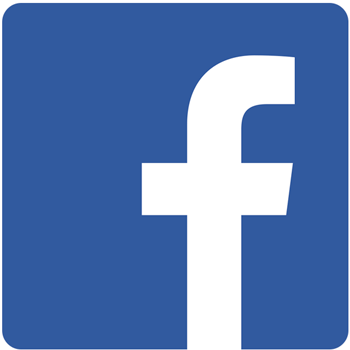 